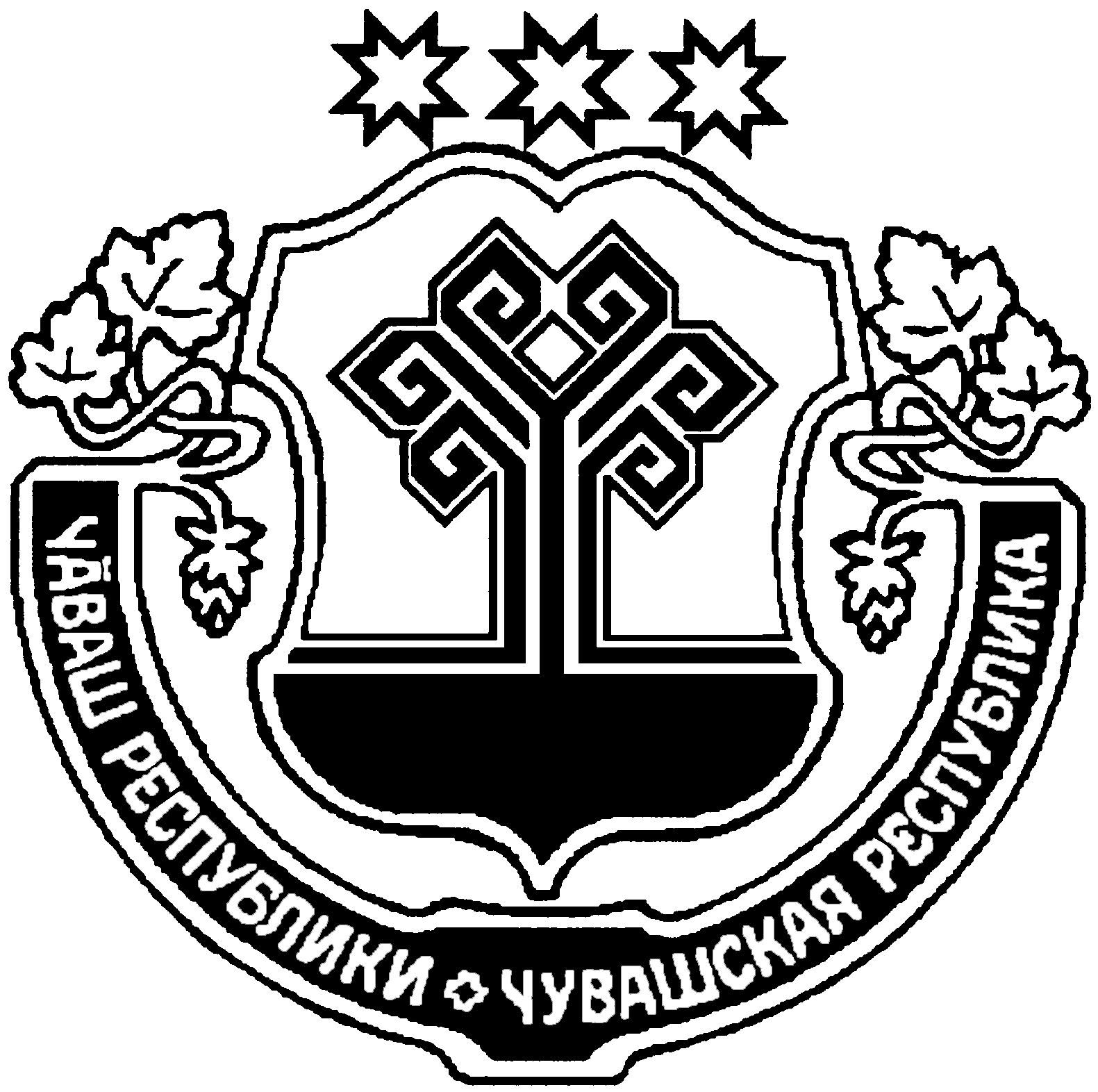 О назначении публичных слушанийВ соответствии с  Федеральным законом от 06.10.2003г. №131-ФЗ «Об общих принципах организации местного самоуправления в Российской Федерации», руководствуясь  ст. 14 Устава Питишевского сельского поселения Аликовского района Чувашской Республики администрация Питишевского сельского поселения Аликовского района Чувашской Республики ПОСТАНОВЛЯЕТ: 1. Назначить публичные слушания  на 10 декабря 2021 г. в 14.00 часовв Питишевском сельском Доме культуры,  по адресу: Чувашская Республика, Аликовский район, д.Питишево, ул. Войкова, д. 56 в форме слушания с участием представителей общественности Питишевского сельского поселения  с проектами решений:	- «О бюджете Питишевского сельского поселения Аликовского района Чувашской Республики на 2022 год и на плановый период 2023 и 2024 годов»;	2. Ответственность за проведение публичных слушаний возлагаю на себя.3. Опубликовать настоящее постановление  в печатном издании Питишевского сельского поселения Аликовского района «Бюллетень Питишевского сельского поселения».Глава  Питишевского сельского поселения                                                                А.Ю. ГавриловаЧУВАШСКАЯ РЕСПУБЛИКА АЛИКОВСКИЙ РАЙОНАДМИНИСТРАЦИЯПИТИШЕВСКОГО СЕЛЬСКОГО ПОСЕЛЕНИЯЧĂВАШ РЕСПУБЛИКИЭЛĔК РАЙОНЕПИТЕШКАСИ ЯЛ АДМИНИСТРАЦИЙĕ ПОСТАНОВЛЕНИЕ                  22.11.2021г. № 53Деревня ПитишевоЙЫШАНУ                  22.11.2021г. 53 № Питешкаси яле